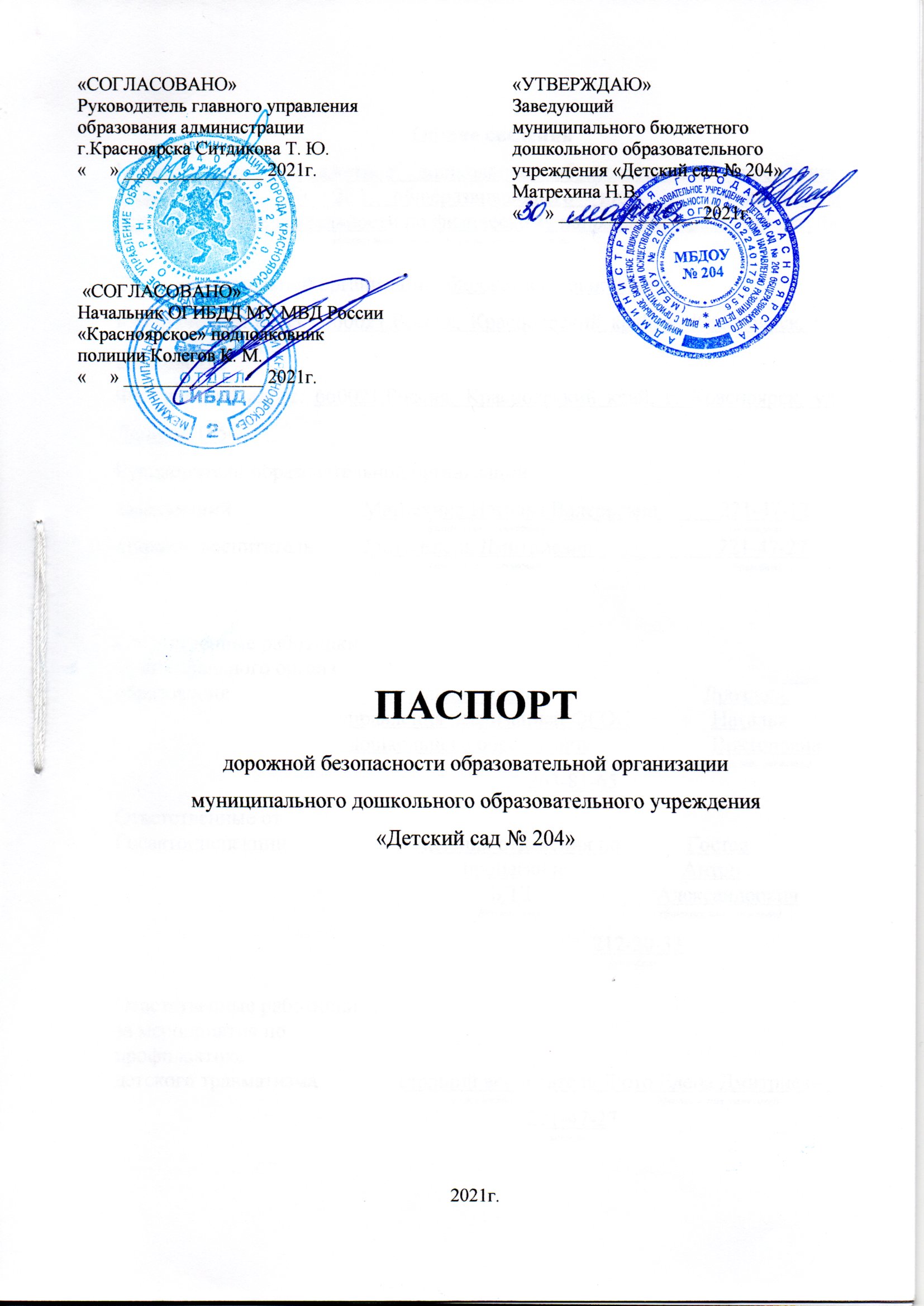 Общие сведения Муниципальное бюджетное дошкольное образовательное учреждение «Детский сад № 204 общеразвивающего вида с приоритетным осуществлением деятельности по физическому направлению развития детей»                                                                                 (Полное наименование образовательной организации)Тип образовательной организации  бюджетное дошкольноеЮридический адрес: 660021,Россия, Красноярский край, г. Красноярск, ул. Ленина, 165Фактический адрес: 660021,Россия, Красноярский край, г. Красноярск, ул. Ленина, 165Руководители образовательной организации:заведующий 		     Матрехина Наталья Валерьевна  	221-47-12                     	(фамилия, имя, отчество) 	 (телефон)старший воспитатель         Люто Елена Дмитриевна                       221-47-27	(фамилия, имя, отчество) 	 (телефон)Ответственные работники муниципального органа образования                            начальник отдела                             Дроздова                                         управления реализацией ФГОС               Наталья                                           дошкольного образования                      Викторовна                                                            (должность)                                                                      (фамилия, имя, отчество)                                                                            263-81-65                                                                                                                                (телефон)Ответственные отГосавтоинспекции                    начальник отделения по 	Гостев                                                                пропаганде                     Антон                                                                     БДД                       Александрович                                                                                                                                 (должность)                                            (фамилия, имя, отчество)                                                                                        212-20-33                                                                                                                                                     (телефон)Ответственные работники за мероприятия по профилактикедетского травматизма               старший воспитатель Люто Елена Дмитриевна                       	           (должность)                                                     (фамилия, имя, отчество)                                                                            221-47-27                                                                                                                              (телефон)Руководитель или ответственный работник дорожно-эксплуатационнойорганизации, осуществляющейсодержание улично-дорожной
 сети (УДС)                                   _____________________  ______________                                                                                                            (фамилия,  имя, отчество)                                (телефон)Руководитель или ответственный работник дорожно-эксплуатационнойорганизации, осуществляющейсодержание технических средств
организации дорожного
движения (ТСОДД)*                     _____________________  ______________                                                                                                                (фамилия,  имя, отчество)                           (телефон)Количество обучающихся (учащихся, воспитанников): 140Наличие уголка по БДД в ДОУ имеются в каждой группе                                                                               (если имеется, указать место расположения)Наличие автогородка (площадки) по БДД: площадка по БДД имеетсяНаличие автобуса в образовательной организации: образовательная организация не имеет автобуса на балансе                                                                                                 (при наличии автобуса)Время работы образовательной организации:Понедельник-пятница с 07.00-19.00Телефоны оперативных служб:101- пожарная 102 – полиция103 – скорая112 - МЧССодержаниеI. План-схемы образовательной организации (сокращение – ОО).1. Район расположения образовательной организации, пути движения    транспортных средств и детей (обучающихся).2. Организация дорожного движения в непосредственной близости от образовательной организации с размещением соответствующих технических средств организации дорожного движения, маршруты движения детей и расположение парковочных мест.3. Пути движения транспортных средств к местам разгрузки/погрузки и рекомендуемые безопасные пути передвижения детей по территории образовательной организации.4. Безопасное расположение остановки автобуса у образовательной организации. 5. План-схема пути движения транспортных средств и детей при проведении дорожных ремонтно-строительных работ вблизи образовательной организации.I. План-схемы образовательной организации1. Район расположения образовательной организации, пути движения транспортных средств и детей (обучающихся)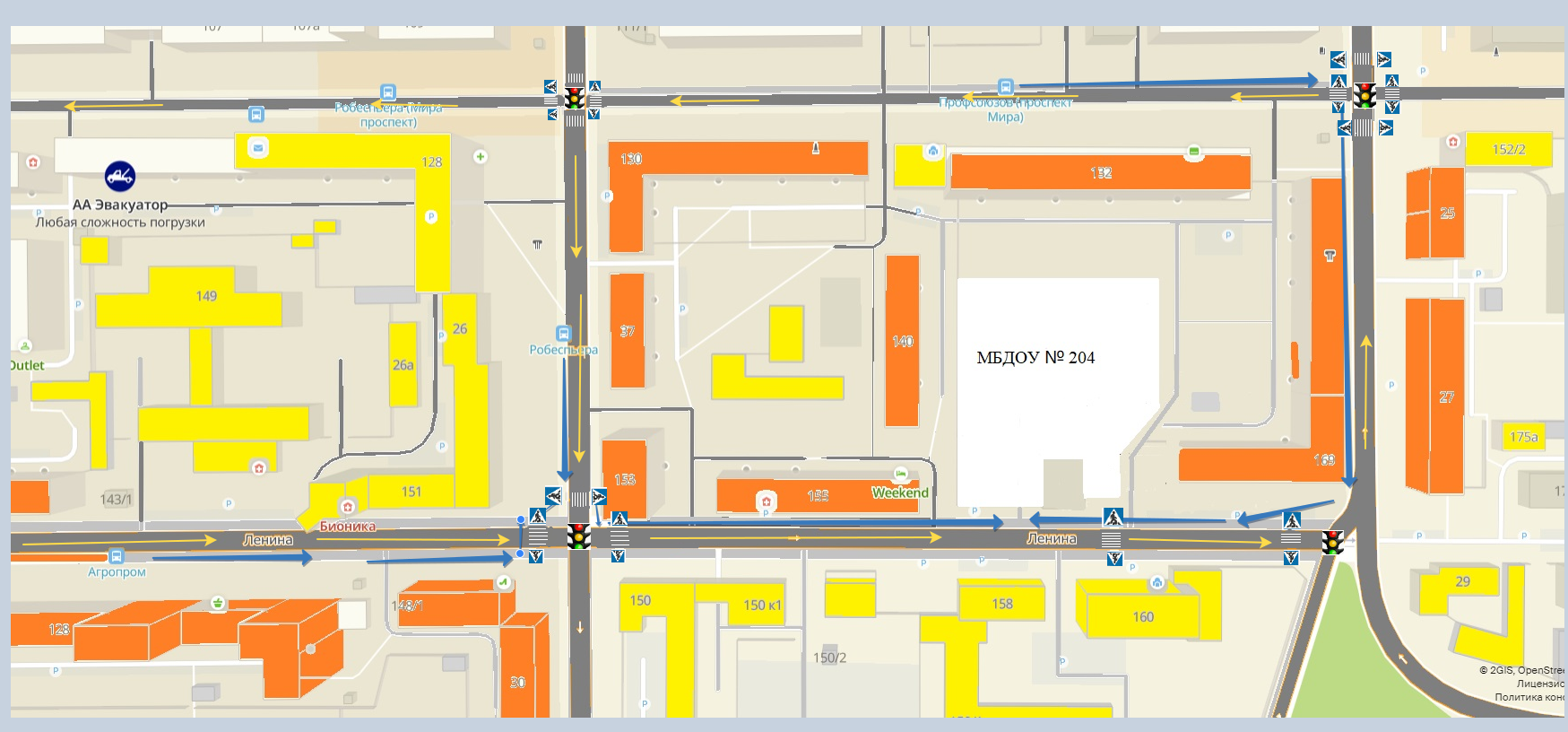 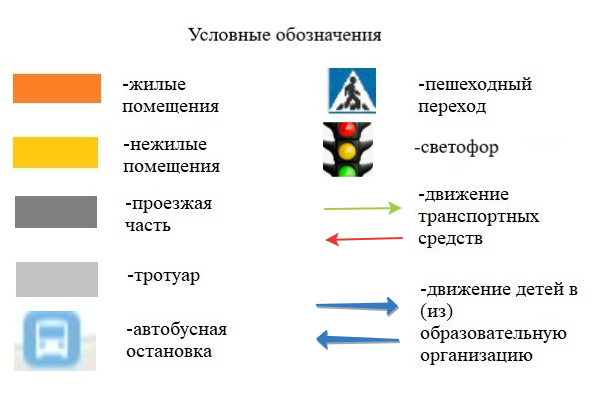 2. Схема организации дорожного движения в непосредственной близости от образовательной организации с размещением соответствующих технических средств организации дорожного движения, маршрутов движения детей и расположения
парковочных мест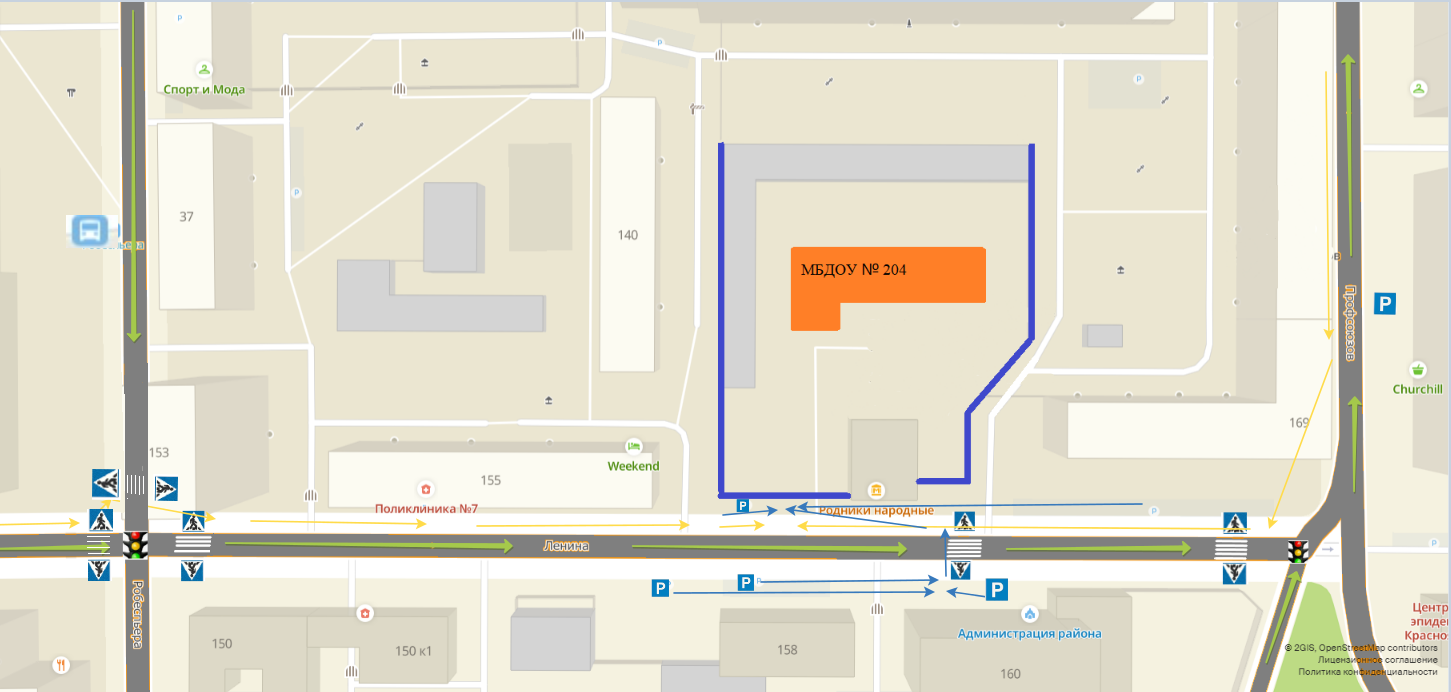 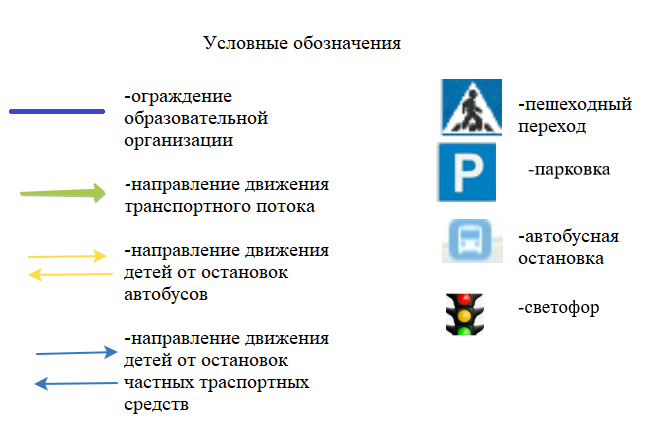 3. Пути движения транспортных средств к местам разгрузки/погрузки и рекомендуемые безопасные пути передвижения детей по территории образовательной организации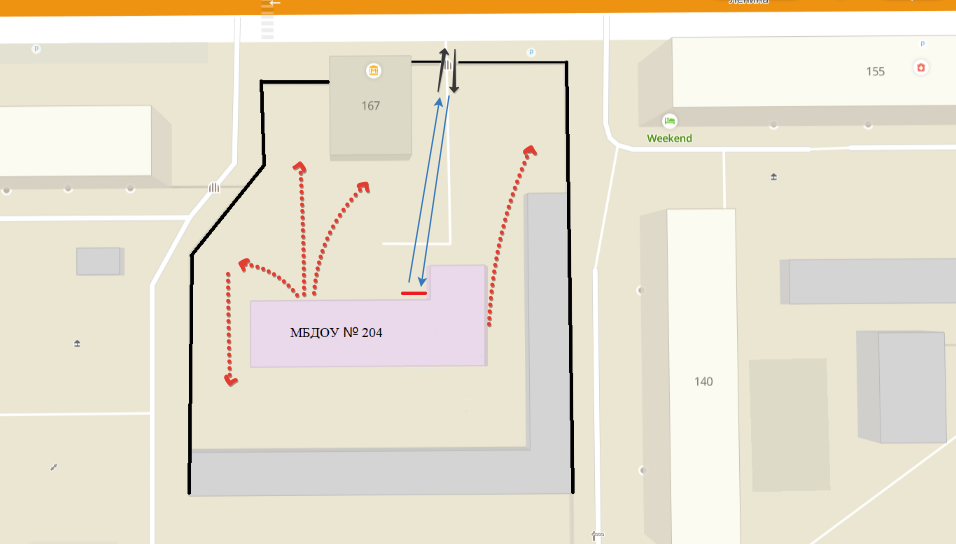 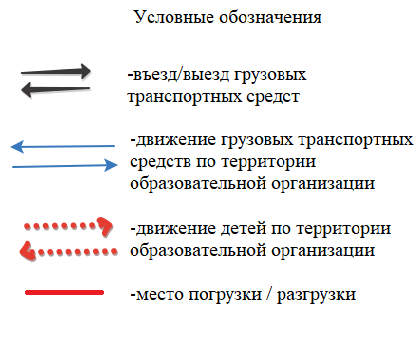 Безопасное расположение остановки автобуса у образовательной организации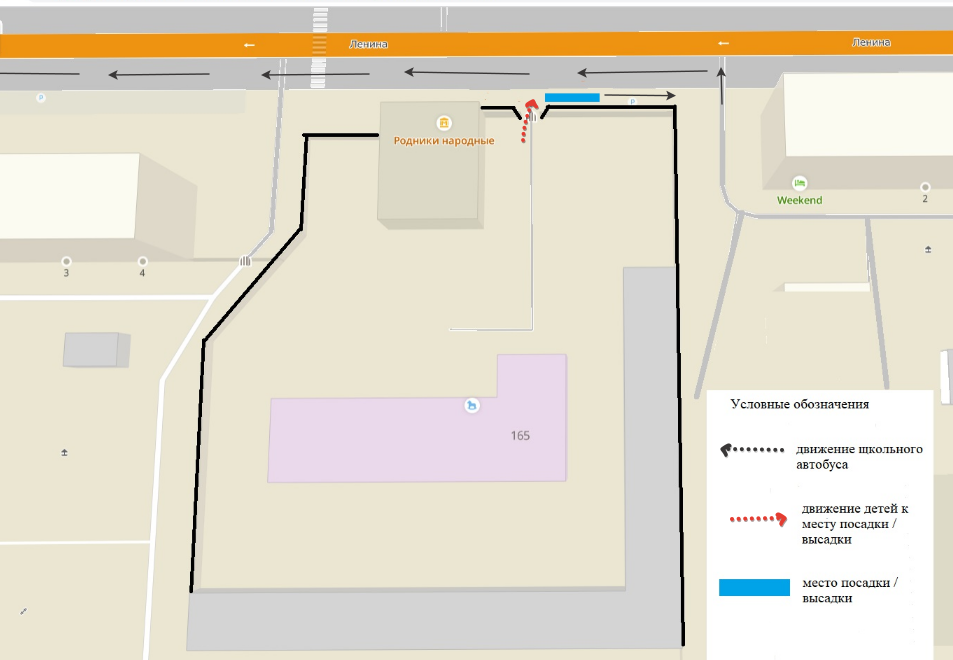 План-схема пути движения транспортных средств и детейпри проведении дорожных ремонтно-строительных работ вблизи образовательной организации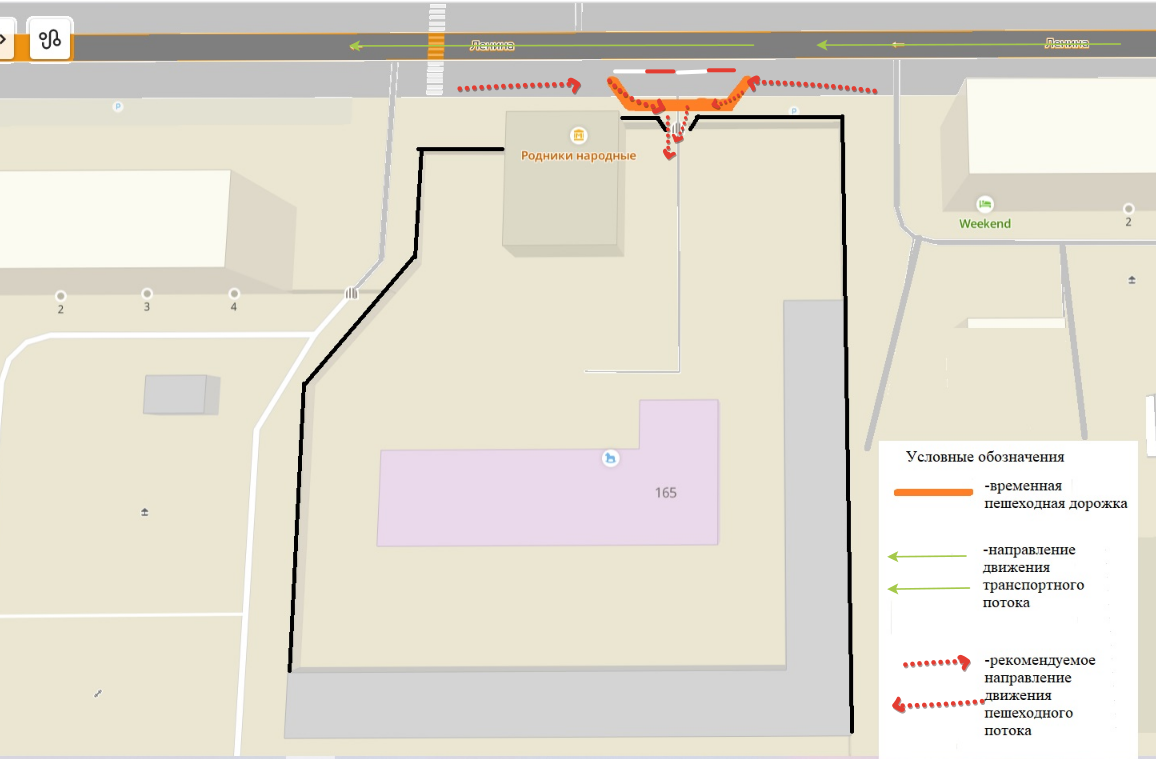 Общие сведенияМуниципальное бюджетное дошкольное образовательное учреждение «Детский сад № 204 общеразвивающего вида с приоритетным осуществлением деятельности по физическому направлению развития детей»                                                                                 (Полное наименование образовательной организации)Тип образовательной организации  бюджетное дошкольноеЮридический адрес: 660021,Россия, Красноярский край, г. Красноярск, ул. Ленина, 165Фактический адрес: 660058, Россия, Красноярский край, г. Красноярск, ул. Ломоносова, 46 Руководители образовательной организации:заведующий 		     Матрехина Наталья Валерьевна  	221-47-12  руководитель СП 	     Щипунова Ольга Викторовна              200-81-14                          	(фамилия, имя, отчество) 	 (телефон)старший воспитатель СП   Булукова Ирина Игоревна                    200-81-14	(фамилия, имя, отчество) 	 (телефон)Ответственные работники муниципального органа образования                            начальник отдела                             Дроздова                                         управления реализацией ФГОС               Наталья                                           дошкольного образования                      Викторовна                                                            (должность)                                                                      (фамилия, имя, отчество)                                                                            263-81-65                                                                                                                                 (телефон)Ответственные отГосавтоинспекции                    начальник отделения по 	Гостев                                                                пропаганде                     Антон                                                                     БДД                       Александрович                                                                                                                                 (должность)                                            (фамилия, имя, отчество)                                                                                        212-20-33                                                                                                                                                  (телефон)Ответственные работники за мероприятия по профилактикедетского травматизма           старший воспитатель               Булукова Ирина                                       	СП	Игоревна   	           (должность)                                                          (фамилия, имя, отчество)                                                                            200-81-14                                                                                                       (телефон)Руководитель или ответственный работник дорожно-эксплуатационнойорганизации, осуществляющейсодержание улично-дорожной
 сети (УДС)                                   _____________________  ______________                                                                                                              (фамилия,  имя, отчество)                               (телефон)Руководитель или ответственный работник дорожно-эксплуатационнойорганизации, осуществляющейсодержание технических средств
организации дорожного
движения (ТСОДД)*                     _____________________  ______________                                                                                                             (фамилия,  имя, отчество)                            (телефон)Количество обучающихся (учащихся, воспитанников): 94Наличие уголка по БДД в ДОУ имеются в каждой группе                                                                               (если имеется, указать место расположения)Наличие автогородка (площадки) по БДД: площадка по БДД имеетсяНаличие автобуса в образовательной организации: образовательная организация не имеет авобуса на балансе                                                                                                 (при наличии автобуса)Время работы образовательной организации:Понедельник-пятница с 07.00-19.00Телефоны оперативных служб:101- пожарная 102 – полиция103 – скорая112 - МЧССодержаниеI. План-схемы образовательной организации (сокращение – ОО).1. Район расположения образовательной организации, пути движения    транспортных средств и детей (обучающихся).2. Организация дорожного движения в непосредственной близости от образовательной организации с размещением соответствующих технических средств организации дорожного движения, маршруты движения детей и расположение парковочных мест.3. Пути движения транспортных средств к местам разгрузки/погрузки и рекомендуемые безопасные пути передвижения детей по территории образовательной организации.4. Безопасное расположение остановки автобуса у образовательной организации. 5. План-схема пути движения транспортных средств и детей при проведении дорожных ремонтно-строительных работ вблизи образовательной организации.I. План-схемы образовательной организации1. Район расположения образовательной организации, пути движения транспортных средств и детей (обучающихся)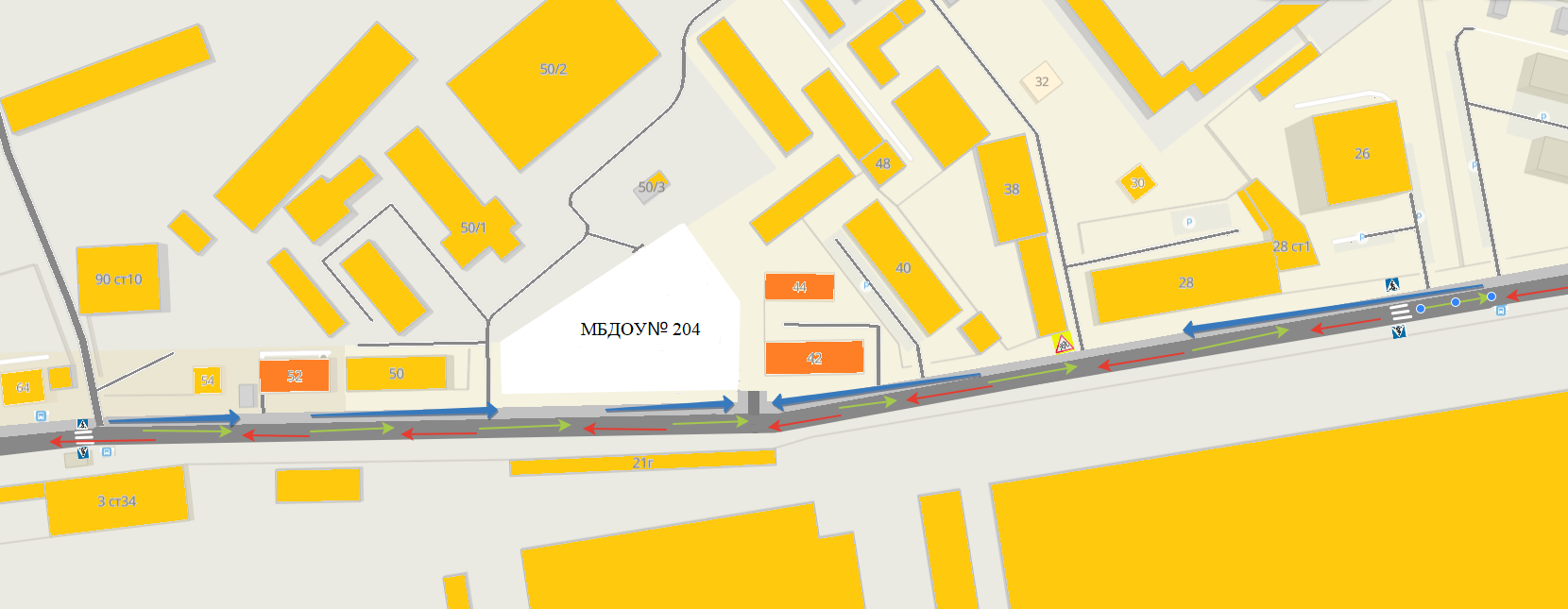 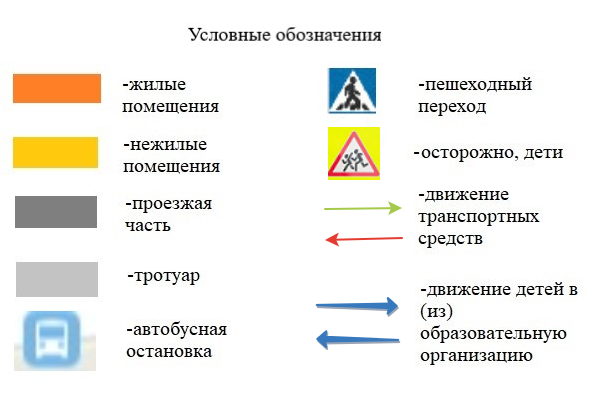 2. Схема организации дорожного движения в непосредственной близости от образовательной организации с размещением соответствующих технических средств организации дорожного движения, маршрутов движения детей и расположения
парковочных мест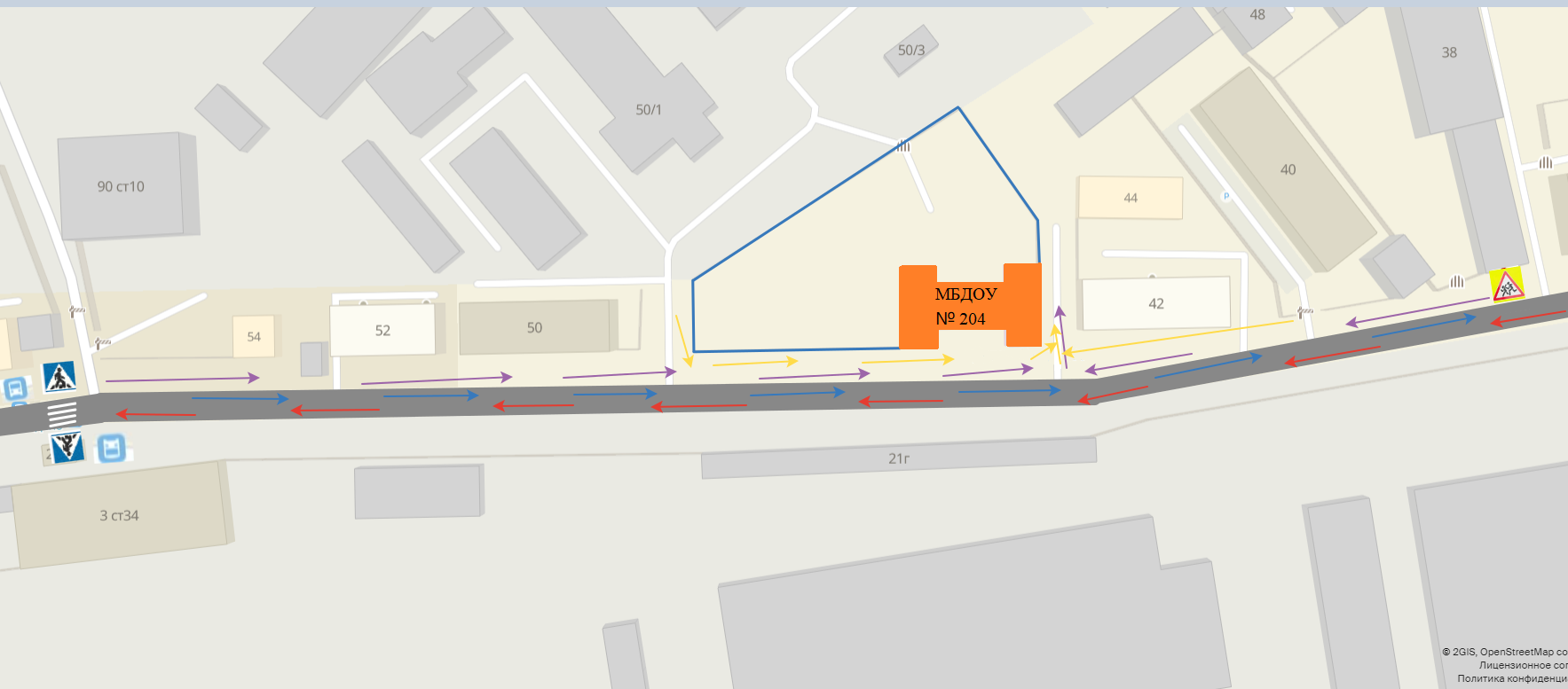 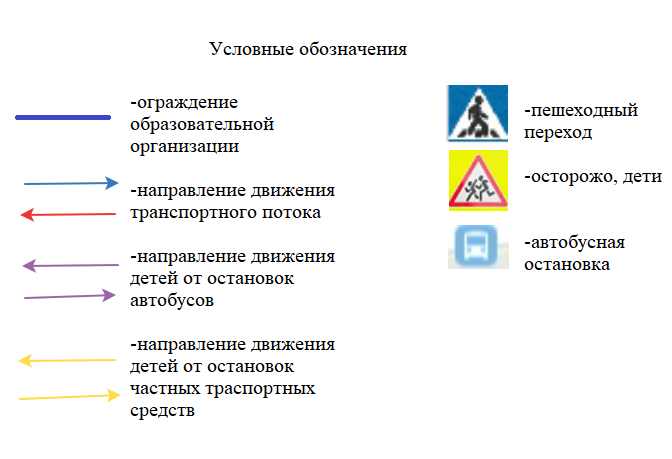 3. Пути движения транспортных средств к местам разгрузки/погрузки и рекомендуемые безопасные пути передвижения детей по территории образовательной организации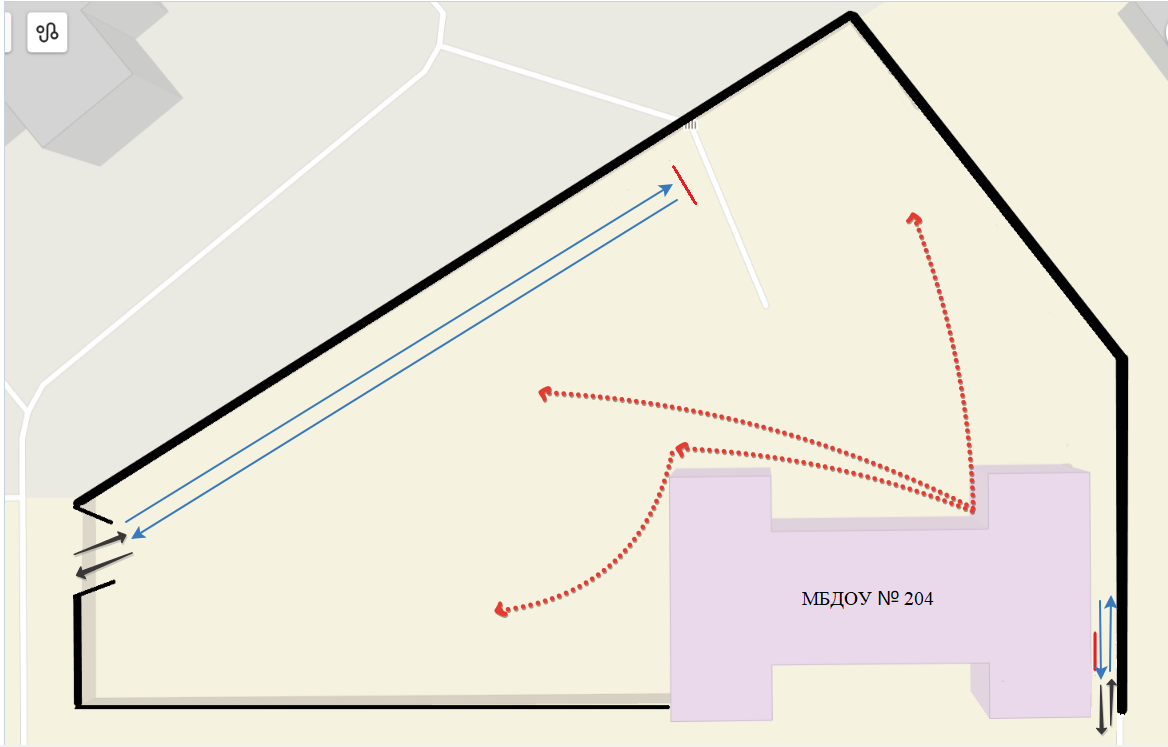 4.Безопасное расположение остановки автобусау образовательной организации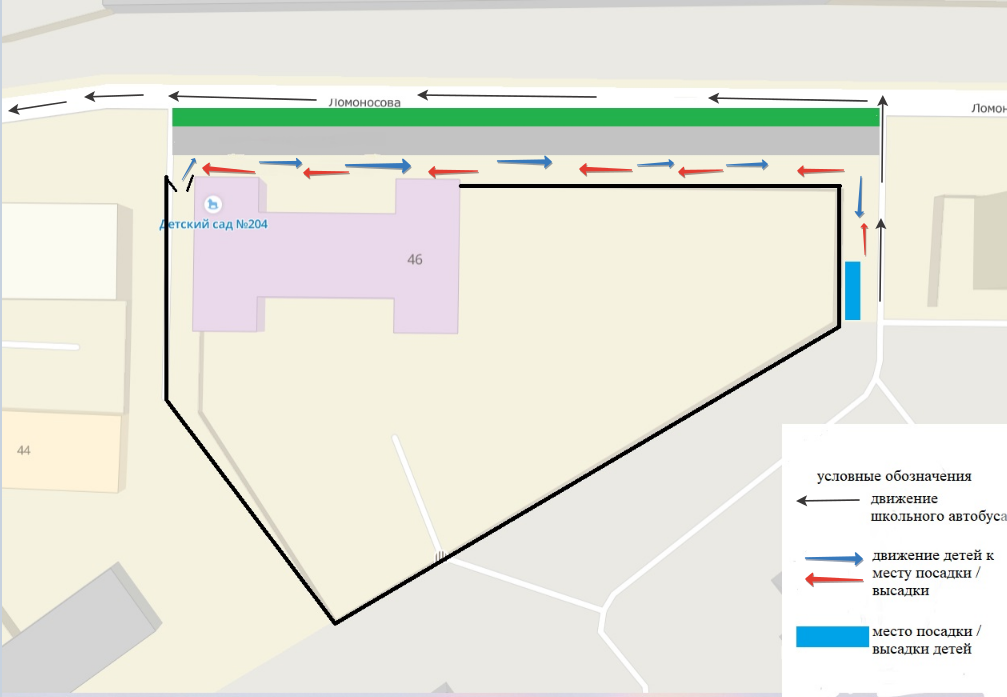 План-схема пути движения транспортных средств и детей при проведении дорожных ремонтно-строительных работ вблизи образовательной организации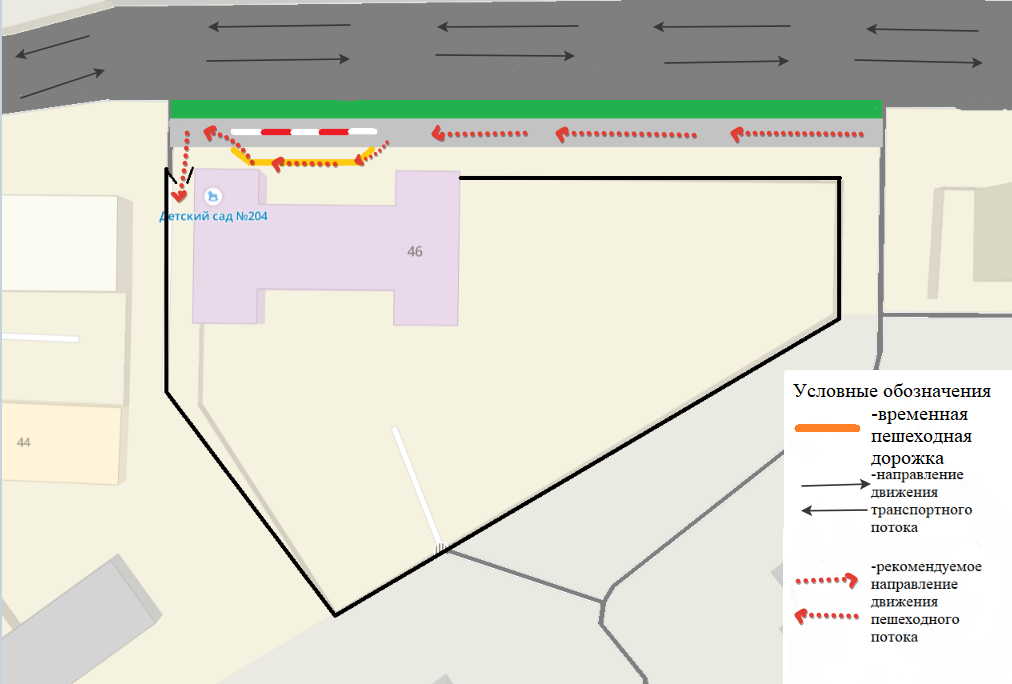 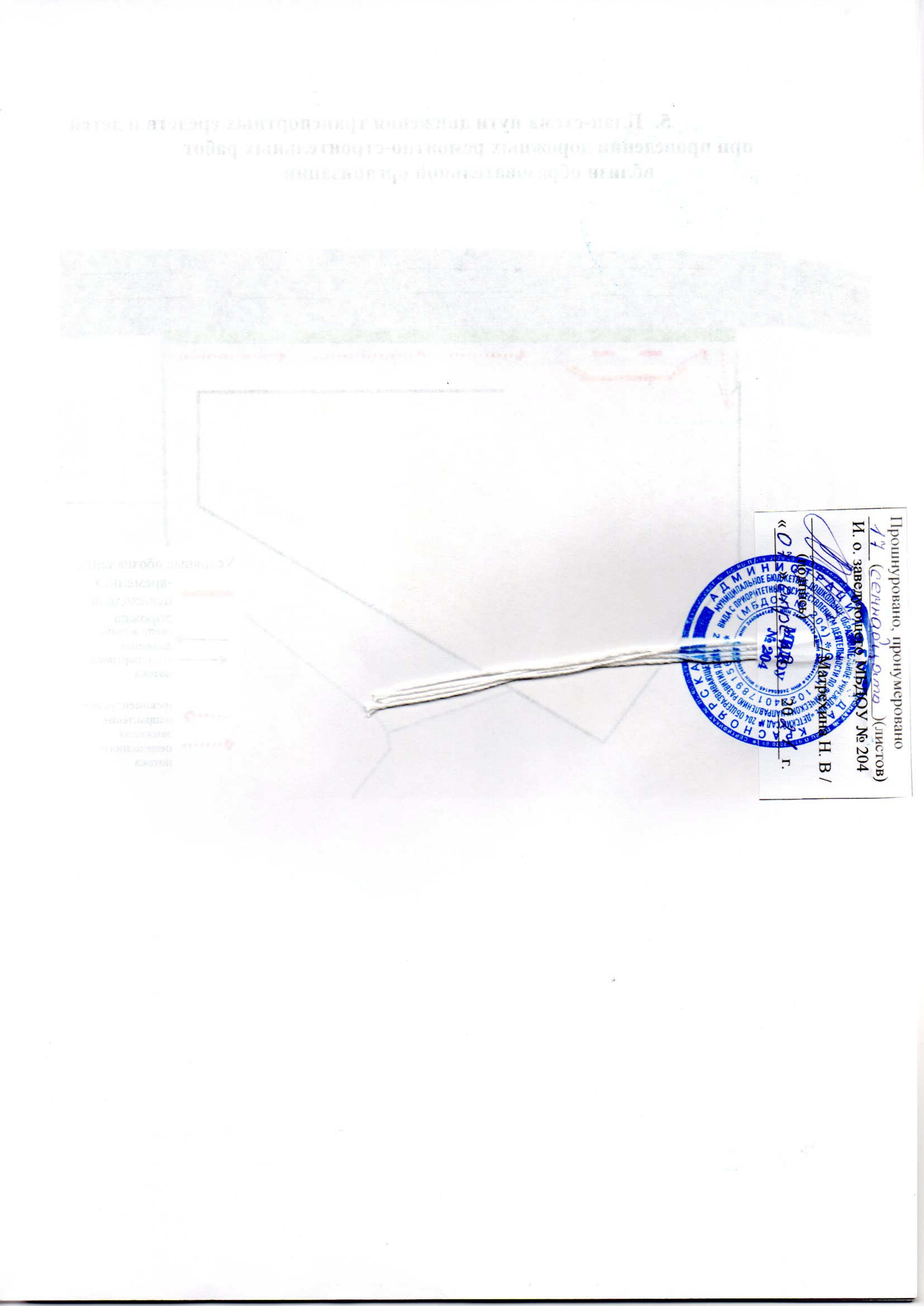 